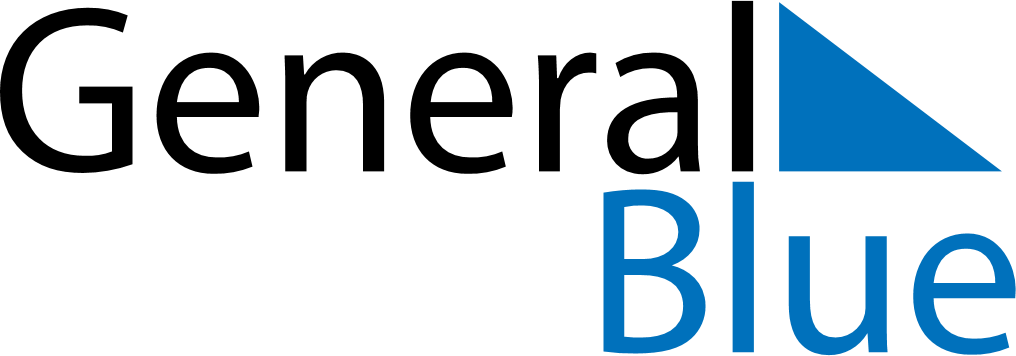 February 2023February 2023February 2023February 2023United StatesUnited StatesUnited StatesSundayMondayTuesdayWednesdayThursdayFridayFridaySaturday12334567891010111213141516171718Valentine’s Day1920212223242425Washington’s Birthday262728